«Утверждаю» 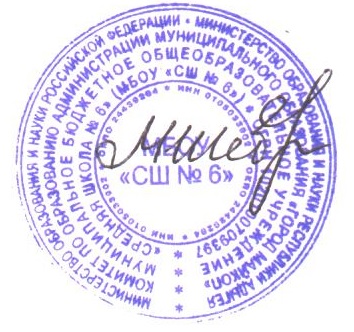 Директор МБОУ «СШ № 6»       М.Н. Шевоцукова        				Приказ № 297 от 26.10. 2022г.«Дорожная карта» по организации и участию в ГИА по образовательным программамосновного общего и среднего общего образования МБОУ «СШ № 6»  в 2022-2023 учебном году№ п/пМероприятияСрокиОтветственные исполнителиI. Анализ проведения ГИА - 9 в 2022 годуI. Анализ проведения ГИА - 9 в 2022 годуI. Анализ проведения ГИА - 9 в 2022 годуI. Анализ проведения ГИА - 9 в 2022 году1.Проведение статистического анализа по итогам ГИА-9 в 2022 году.Август-сентябрь 2022 г.Лопатина В.Л.II. Меры по повышению качества преподавания предметовII. Меры по повышению качества преподавания предметовII. Меры по повышению качества преподавания предметовII. Меры по повышению качества преподавания предметов2.1.Организация работы с обучающимися, которые не получили аттестат об основном общем образовании. Август - сентябрь 2022 г.,в течение учебного годаЛопатина В.Л.Косинова М.В.2.2.Разработка и утверждение комплекса мер по совершенствованию преподавания учебных предметов при подготовке обучающихся к ГИА-9  в 2022-2023 учебном  году.В течение годаЛопатина В.Л.Силюк Е.В.Киндсфатер Т.А.2.3.Организация работы по реализации комплекса мер по совершенствованию преподавания учебных предметов при подготовке обучающихся к ГИА-9  в 2023 году.в течение учебного годаЛопатина В.Л.Силюк Е.В.Киндсфатер Т.А.2.4.Разработка Плана по подготовке к ГИА обучающихся «группы риска».Сентябрь-октябрь 2022 г.Лопатина В.Л.2.5.Разработка Плана по подготовке к ГИА обучающихся, мотивированных на высокий результат.Сентябрь-ноябрь 2022 г.Лопатина В.Л.2.6.Участие учителей-предметников школы в семинарах, программах повышения квалификации по подготовке обучающихся к ГИА 2023.В течение годаЖданова Е.А.2.7.Участие в муниципальных контрольных и диагностических работах, репетиционных экзаменах, проводимых КО.В течение годаЛопатина В.Л.III. Нормативно-правовое обеспечение ГИА-9 III. Нормативно-правовое обеспечение ГИА-9 III. Нормативно-правовое обеспечение ГИА-9 III. Нормативно-правовое обеспечение ГИА-9 3.1Подготовка нормативных правовых актов по организации и проведению ГИА-9  в 2023 году: – об утверждении Комплекса мер МБОУ «СШ № 6» по совершенствованию преподавания учебных предметов при подготовке обучающихся общеобразовательных организаций к ГИА-9 в 2023 году;- о назначении школьного координатора ГИА по программам основного общего образования в 2023 году;- о назначении ответственных лиц за внесение сведений в региональную информационную систему обеспечения и проведения ГИА 2023;- об организации работы телефонов «горячей линии».сентябрь – октябрь 2022 г.сентябрь 2022г.ноябрь 2022 г.Шевоцукова М.Н.Лопатина В.Л.3.2.Изучение документов по нормативно-правовому и методическому сопровождению проведения ГИА-9 в 2023 году, разработанных на федеральном и региональном уровнях и размещение их на сайте школы.по мере поступленияШевоцукова М.Н.Лопатина В.Л.3.3.Приведение  школьной базы нормативных документов в соответствие с федеральными, региональными и муниципальными нормативными правовыми актами.в течение 2-х недель после введения в действие федеральных, региональных  и муниципальных нормативных документовЛопатина В.Л.IV. Финансовое обеспечение ГИА-9 IV. Финансовое обеспечение ГИА-9 IV. Финансовое обеспечение ГИА-9 IV. Финансовое обеспечение ГИА-9 4Выделение средств из бюджета школы на оформление стендов к ГИА 2023. по мере возможностиШевоцукова М.Н.V. Обучение лиц, привлекаемых к проведению ГИА-9 и ГИА-11V. Обучение лиц, привлекаемых к проведению ГИА-9 и ГИА-11V. Обучение лиц, привлекаемых к проведению ГИА-9 и ГИА-11V. Обучение лиц, привлекаемых к проведению ГИА-9 и ГИА-115.1.Участие педагогов, привлекаемых к проведению ГИА 2023 в онлайн-обучении на  «Учебной платформе по подготовке специалистов, привлекаемых к проведению ГИА 11»в соответствии с графиком ФГБУ «ФЦТ»Жданова Е.А.5.2.Участие в  обучающих семинарах для руководителей ППЭ, технических специалистов, для членов предметных комиссий по вопросам проверки контрольных, диагностических работ и репетиционных экзаменов выпускников 9-х, 11-х классов.в течение годаЛопатина В.Л.Учителя-предметники5.3Проведение школьных обучающих семинаров для педагогических работников, задействованных в ГИА 2023.в течение годаЛопатина В.Л.VI. Организационное сопровождение ГИА-9 VI. Организационное сопровождение ГИА-9 VI. Организационное сопровождение ГИА-9 VI. Организационное сопровождение ГИА-9 6.1.Сбор предварительной информации о планируемом количестве участников ГИА-9 в 2023 году из числа:- выпускников школы текущего учебного года;- лиц, не прошедших ГИА в 2022 году;- лиц с ограниченными возможностями здоровья, инвалидов и детей-инвалидов;октябрь 2022 г. – май 2023 г.Лопатина В.Л.Москаленко Н.С.6.2.Организация и проведение итогового собеседования для 9-х классов в основной и дополнительный сроки.февраль, март, май 2023 г.Лопатина В.Л.Киндсфатер Т.А.Жданова Е.А.6.3.Формирование школьной базы данных по проведению ГИА-9 по персональным данным лиц, привлекаемых к подготовке и проведению ГИА (руководителям ППЭ, членам ГЭК, организаторам ППЭ, техническим специалистам ППЭ, экспертам предметных комиссий, членам конфликтной комиссии).с ноября 2022 г.Шевоцукова М.Н.Лопатина В.Л.6.4.Участие выпускников МБОУ «СШ № 6» в тренировочных и апробационных мероприятиях ФГБУ «ФЦТ» по подготовке к проведению ГИА 2023.в соответствии с планом-графиком ФГБУ «ФЦТ»Лопатина В.Л.Москаленко Н.С.6.5.Организация участия в ГИА для выпускников 9-х классов в основной и дополнительный  периоды.май 2022 г. – июль 2022 г.сентябрь 2022г.Шевоцукова М.Н.Лопатина В.Л.VII. Мероприятия по информационному сопровождению ГИА-2023VII. Мероприятия по информационному сопровождению ГИА-2023VII. Мероприятия по информационному сопровождению ГИА-2023VII. Мероприятия по информационному сопровождению ГИА-20237.1.Участие в совещаниях с руководителями ОО, заместителями руководителей по УВР по вопросам организации и подготовки к ГИА-9 и ГИА 11 в 2023 году.в течение годаШевоцукова М.Н.Лопатина В.Л.7.2.Организация работы по информированию о процедурах проведения ГИА-9 участников ГИА, их родителей, ведение официального сайта школы, в том числе:- объявление сроков и мест подачи заявлений на прохождение ГИА, места регистрации на сдачу ГИА (досрочный и основной этап);- объявление сроков, мест и порядка подачи и рассмотрения апелляций (досрочный период);- объявление о сроках, местах и порядке информирования о результатах ГИА (досрочный период);- объявление сроков, мест и порядка подачи и рассмотрения апелляций (основной период);- объявление о сроках, местах и порядке информирования о результатах ГИА (основной период).сентябрь 2022 г. - май 2023гШевоцукова М.Н.Лопатина В.Л.7.3.Организация работы «горячей линии» по вопросам ГИА-9 и ГИА-11.В течение годаЛопатина В.Л.7.4.Оформление информационных стендов в МБОУ «СШ № 6» по процедуре проведения ГИА-9 в 2023 году и регулярное размещение на них соответствующей информации.октябрь 2022 – май 2023 г.Лопатина В.Л.7.5.Организация и проведение родительских собраний по вопросам проведения ГИА-9 в 2023 году. В течение года Лопатина В.Л.Москаленко Н.С.7.6.Организация психологического сопровождения участников ГИА-9:- выпускников 9-х классов;- родителей (законных представителей);- учителей-предметников.в течение  учебного годаБегдаш Е.А.7.7.Проведение анкетирования обучающихся и их родителей по вопросам психологической готовности к ГИА.март 2023 г.Бегдаш Е.А.7.8.Организация информационно-разъяснительной работы по привлечению общественности к участию в наблюдении за проведением государственной итоговой аттестации.май 2023 г.Лопатина В.Л.VIII. Контроль организации ГИА-9 VIII. Контроль организации ГИА-9 VIII. Контроль организации ГИА-9 VIII. Контроль организации ГИА-9 8.1.Контроль за работой педагогического коллектива школы по подготовке к ГИА 2023.В течение годаШевоцукова М.Н.8.2.Осуществление контроля за ходом подготовки и участия выпускников 9-х классов в процедуре сдачи ГИА 2023 г.В течение годаШевоцукова М.Н.Лопатина В.Л.